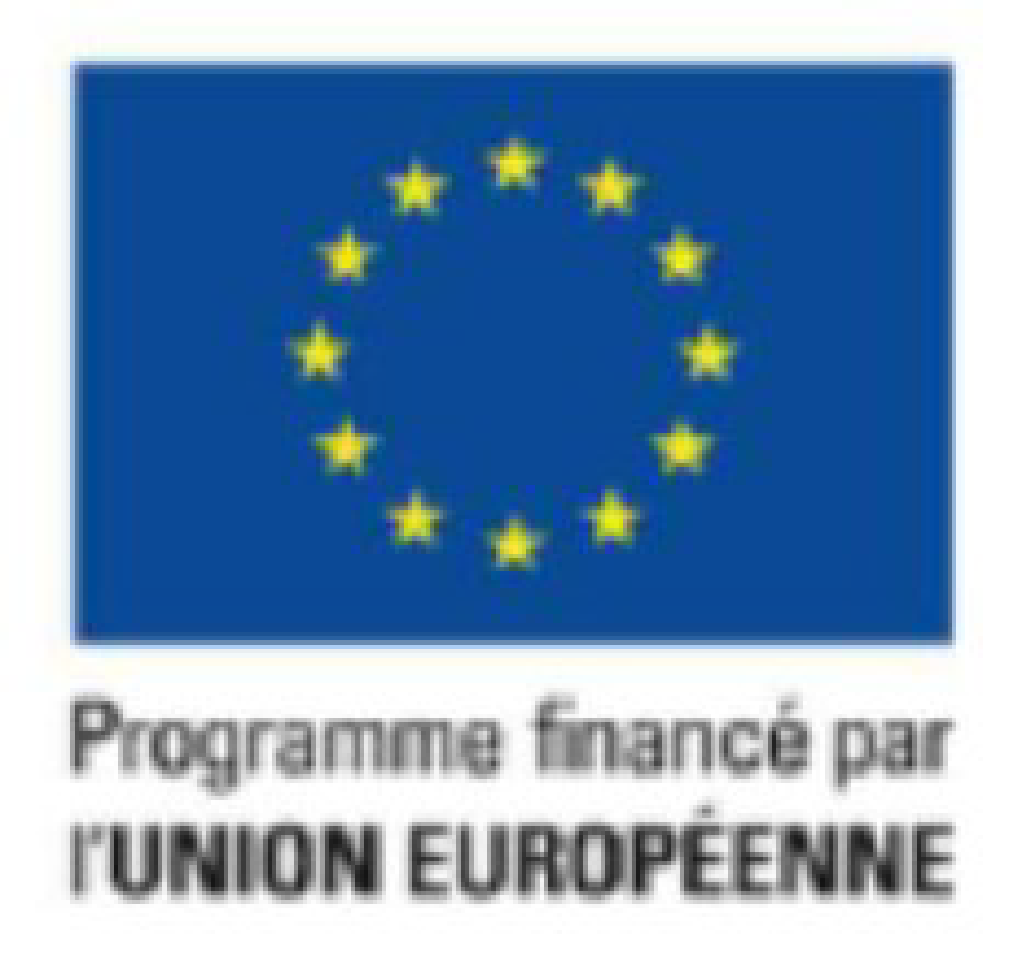 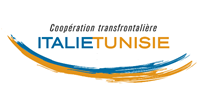 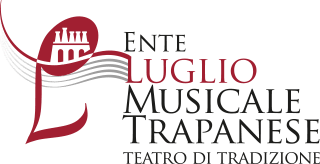 Programma ENI IEV di Cooperazione Transfrontaliera Italia-Tunisia 2014-2020Progetto: Grande musique dans les anciens théâtres méditerranéens,Acronimo: MÉDITHÉÂTRES, IS.1.1. 089Indagine esplorativa di mercato preliminare per l’affidamento diretto ai sensi dell’art. 36, comma 2, lettera a), del D.lgs. n. 50/2016 dell'incarico di Responsabile  finanziario e amministrativo nell’ambito del progetto “Médithéâtres -  Grande musique dans les anciens théâtres méditerranéens”L'Ente Luglio Musicale Trapanese - Teatro di Tradizione, con sede in c/o Villa Margherita, Viale Regina Margherita, 1 TrapaniPREMESSOche è beneficiario capofila del progetto Grande musique dans les théâtres anciens méditerranéens (Acronimo Médithéâtres), ammesso a finanziamento a valere sul Programma ENI IEV di Cooperazione Transfrontaliera Italia-Tunisia 2014-2020 – Avviso 1/2017;che il progetto, nel quale sono coinvolti tre partner italiani (Ente Luglio Musicale, Fondazione  Distretto Turistico della Sicilia Occidentale e Associazione Amici della Musica – Trapani) e tre tunisini (AMVPPC-Agence de mise en valeur du Patrimoine et de Promotion Culturelle, CONECT Confédération des Entreprises Citoyennes de Tunisie e Orchestre Symphonique Tunisien, oggi Orchestre et Chœur de l'Opéra de Tunis), prevede la messa in opera una serie di attività finalizzate alla creazione di un cluster economico italo-tunisino, da strutturare attraverso attività di formazione di personale specializzato nonché mediante lo 	start-up di piccole imprese specializzate nella produzione di scenografie, costumi e nel marketing specifico e soprattutto la creazione di un circuito turistico-culturale basato sulla 	realizzazione di opere liriche e concerti sinfonici nei teatri antichi della Tunisia e della Sicilia;che per la messa in opera di dette attività è imprescindibile la presenza di un professionista in possesso di comprovata pluriennale esperienza maturata nel coordinamento finanziario e  amministrativo di progetti di cooperazione a contributo comunitario, nonché specifica conoscenza della normativa comunitaria e delle procedure finanziarie del Programma ENI IEV di Cooperazione Transfrontaliera Italia-Tunisia 2014-2020;che il costo per la remunerazione della figura professionale può essere inserito tra le voci di costo relative al management e alla gestione del progetto nell’ambito del GT1 del progetto;RENDE NOTOagli eventuali interessati che il ruolo oggetto del presente Avviso, al pari delle modalità di manifestazione d'interesse a ricoprirlo, è meglio descritto e disciplinato dall'articolato che segue.ART. 1PremessaLa premessa sopra esposta costituisce parte integrante del presente Avviso.ART. 2Oggetto dell'incarico e obblighi del professionistaIl presente Avviso è diretto a selezionare una figura professionale idonea a ricoprire il ruolo di Responsabile  finanziario e amministrativo di progetto avente comprovata esperienza nella gestione e attuazione di progetti di cooperazione a contributo comunitario, nell’ambito del progetto denominato "Medithéâtres – Grande musique dans les anciens théâtres méditerranéens", finanziato con i fondi europei del programma IEV di cooperazione transfrontaliera Italia-Tunisia 2014-2020.Il Responsabile finanziario e amministrativo, che verrà selezionato sulla scorta dei criteri fissati dal presente Avviso, dovrà impegnarsi a porre in essere le seguenti attività e assumere le consequenziali responsabilità, fino alla fine del progetto stabilita al 30/10/2023 salvo eventuali rimodulazioni del crono-programma dello stesso: ONERI E ADEMPIMENTI A CARICO DEL PROFESSIONISTAIl Responsabile finanziario e amministrativo avrà la funzione di coordinare gli aspetti finanziari ed amministrativi del progetto "Medithéâtres – Grande musique dans les anciens théâtres méditerranéens". Il Responsabile finanziario e amministrativo dovrà pianificare e porre in essere attività complesse inerenti alla gestione, al monitoraggio e alla rendicontazione del progetto, assumendosene le consequenziali responsabilità, fino alla fine del progetto stabilita al 30/10/2023 salvo eventuali proroghe del progetto e rimodulazioni del crono-programma.In accordo con il Responsabile dell’Ente Luglio Musicale Trapanese ed in stretta coordinazione con il Coordinatore di Progetto, il Responsabile finanziario e amministrativo avrà le seguenti responsabilità e mansioni:assicurare la corretta gestione dei fondi e la rendicontazione finanziaria del progetto;supportare i partner con informazioni e linee guida amministrative e contabili per la corretta gestione e rendicontazione del budget di progetto;garantire una corretta gestione e catalogazione dei documenti amministrativi e contabili del progetto;garantire il monitoraggio sull’andamento finanziario dell’intero progetto segnalando eventuali scostamenti dal budget approvato per ogni partner;procedere al riallineamento del budget in linea con eventuali richieste di modifica;predisporre report periodici di rendicontazione in collaborazione con i partner del progetto;relazionare periodicamente all’ufficio finanziario e amministrativo dell’Ente Luglio Musicale Trapanese;interfacciarsi regolarmente con il coordinatore del progetto con riferimento alle attività di gestione amministrativa e contabile;assicurare il rispetto delle corrette procedure amministrative e finanziare da parte dei partner di progetto;assistere l’Auditeur nelle fasi di verifica delle spese previste dal Progetto;partecipare a riunioni, meeting e trasferte previste nell’ambito del progetto (viaggi, vitto e alloggio a carico del progetto).ART. 3Requisiti essenziali richiestiPossono presentare la loro manifestazione d'interesse a ricoprire il ruolo oggetto del presente Avviso, utilizzando il modulo allegato sub “D” all'Avviso medesimo, i Cittadini appartenenti all'Unione Europea, che alla data di pubblicazione del presente Avviso siano in possesso dei seguenti requisiti:cittadinanza italiana o di uno stato membro dell'Unione Europea;insussistenza delle cause di esclusione di cui all’art. 80, comma1, lett. a), b), c), d), e), f) e g), commi 2, 3, 4, 5 lett. a), b), c), d), e), f), f bis), f ter),g), h), i), l) e m) del D. Lgs. n.50/2016;insussistenza delle cause di divieto, decadenza o sospensione di cui all’art. 67 del D. Lgs. 6 settembre 2001 n. 159 o di un tentativo di infiltrazione mafiosa di cui all’articolo 84 comma 4 del medesimo decreto;insussistenza delle condizioni di cui all’art. 53, comma 16 ter, del D. Lgs. n.165/2001 ovvero, ai sensi della normativa vigente, di ulteriori divieti a contrarre con la Pubblica Amministrazione;ART. 4Elementi qualificanti ai fini dell’ammissione a valutazione della candidaturaesperienza, almeno triennale, in gestione amministrativa e finanziaria, monitoraggio e rendicontazione nell’ambito di progetti finanziati dai programmi di Cooperazione Territoriale Europea e/o dai programmi europei a gestione diretta e/o da altri programmi e fondi di cooperazione internazionale;diploma di laurea magistrale o laurea specialistica in discipline economiche e/o politiche e internazionali;Conoscenza documentata della lingua francese.ART. 5IncompatibilitàNon potranno essere ammesse alla selezione di cui al presente Avviso, le candidature di soggetti:che abbiano riportato condanne penali che comportino l'interdizione dai pubblici uffici;che abbiano riportato condanne per reati di stampo mafioso, truffa, tentata truffa, appropriazione indebita, peculato, corruzione e/o concussione, falsificazione di scritture contabili et similia che pregiudichino la moralità professionale del candidato (l'incidenza sull'incompatibilità dei candidati, di eventuali altri reati non menzionati nel presente articolo, sarà insindacabilmente stabilita dal Consiglio d'Amministrazione dell'Ente Luglio Musicale Trapanese);che alla data di emanazione del presente Avviso siano controparti dell'Ente Luglio Musicale Trapanese in contenziosi pendenti innanzi a tribunali;che alla data di emanazione del presente Avviso abbiano rapporti di lavoro dipendente con Amministrazioni pubbliche; tale causa di incompatibilità può essere rimossa producendo, in allegato all'istanza di ammissione alla selezione di cui al presente Avviso, autorizzazione per l'espletamento dell'incarico rilasciata, ai sensi dell'art. 53 del D. Lgs. n. 165/2001 e ss. mm. e .ii. dall'Ente datore di lavoro.ART. 6Durata dell'incarico e condizioni contrattuali applicateL'incarico oggetto del presente Avviso avrà la durata a decorrere dalla firma del contratto con l’esperto e fino al 30/10/2022, salvo eventuali modifiche al crono-programma di progetto.La fattispecie contrattuale da applicare all'incarico in argomento soggiacerà al regime giuridico della prestazione d'opera professionale (ex art. 2222 del Codice Civile).Il compenso per il ruolo di Responsabile amministrativo finanziario del progetto è fissato in euro € 7.000, compresi oneri previdenziali e assistenziali al netto di IVA, se dovuti, per l'intera durata delle attività previste dal progetto.Detto compenso è corrisposto per stati d'avanzamento del progetto.È, altresì, previsto il rimborso, previa preventiva autorizzazione dei competenti organi dell'Ente, delle spese documentate, sostenute per l'espletamento di eventuali missioni inerenti all'incarico in argomento nel rispetto delle regole del Programma ENI CBC Italia Tunisia 2014.2020, ART. 7Termini di presentazione delle manifestazioni d'interesse e documentazione da produrreVista l’urgenza della necessità di tale figura per il caricamento delle spese sulla piattaforma Ulysses e per il monitoraggio finanziario del progetto, le manifestazioni d'interesse formulate in adesione al presente Avviso dovranno essere recapitate, a pena di non accoglibilità, entro e non oltre il quindicesimo giorno dalla pubblicazione  del presente avviso sul sito dell’ente Luglio Musicale, a mezzo raccomandata con a.r. o a mezzo PEC da inviare a Ente Luglio Musicale Trapanese – Teatro di Tradizione, c/o Villa Margherita, Viale Regina Margherita, 1 Trapani (si precisa che la data sopra indicata s'intende quale termine entro il quale la busta dovrà pervenire all'Ente) oppure a lugliomusicaletrapanese@pec.it N.B. 	Sulla busta, che dovrà essere sigillata con firma coperta da nastro adesivo trasparente o nell'oggetto della PEC, dovrà essere apposta la seguente dicitura: "Avviso selezione Responsabile finanziario e amministrativo progetto Médithéâtres".L'istanza (All. “1 A”) dovrà essere corredata dai prescritti documenti, redatti sulla base dei modelli allegati, rispettivamente, sub “A”, “C”, “D” ed “E” al presente Avviso nonché dal curriculum vitae in formato europeo, da contrassegnare come All. “B”. L'istanza inviata in difformità rispetto ad una delle condizioni sopra indicate non potrà essere accolta.ART. 8Commissione di valutazione delle istanze pervenuteLa valutazione delle istanze formulate in adesione al presente avviso sarà effettuata a cura di una apposita Commissione che verrà nominata dal Rappresentante legale dell’Ente Luglio Musicale Trapanese - Teatro di Tradizione.La Commissione dopo aver valutato i requisiti per l’ammissione alla  valutazione delle candidature, attribuirà, attraverso l’esame del CV, i punteggi previsti dallo schema riportato nella griglia allegata sub “C” al presente Avviso.ART. 9Facoltà di verifica della documentazione allegata all'istanzaL'Ente Luglio Musicale si riserva la facoltà di verificare il reale possesso dei requisiti dichiarati nei curricula prodotti e nella dichiarazione sostitutiva di atto notorio allegata all'istanza di ammissione alla selezione di cui al presente Avviso.ART. 10ColloquioLa Commissione di cui al precedente art. 8 dopo aver effettuato la valutazione degli elementi qualificanti di cui all’art. 4, convocherà i soggetti ammessi al presente Avviso, che abbiamo raggiunto il punteggio minimo di 20 punti,  per effettuare colloqui di approfondimento finalizzati a verificare le reali competenze e l'idoneità dei candidati a ricoprire l'incarico di cui ai precedenti artt. 2, 3 e 4 il cui punteggio è riportato nella griglia allegata sub “C” al presente Avviso. Art. 11Selezione in caso di parità di punteggioQualora più candidati dovessero conseguire lo stesso punteggio, verrà selezionato quello che avrà conseguito il punteggio più alto  in esito al colloquio di cui al precedente art.  10 ad insindacabile giudizio della Commissione.ART. 12Trattamento dei dati personaliAi sensi dell'art. 13 del D.Lgs 196/2003 si informa che i dati forniti dai candidati saranno trattati dall'Ente Luglio Musicale Trapanese esclusivamente per finalità connesse alla selezione e per eventuale successiva stipula e gestione del presente incarico.Il presente avviso viene pubblicato sul sito internet dell'Ente Luglio Musicale Trapanese (www.lugliomusicale.it) e sul sito istituzionale del Comune di Trapani e sul sito del programma Italia Tunisia www.italietunisie.eu. 							     Il Consigliere Delegato											Avv. Natale Pietrafitta	Firma autografa sostituita da indicazione a mezzo stampa, ai sensi dell'art. 3, comma 2, D.Lgs., n° 39/93 Nota: Ai sensi dell'art. 6, comma 2, L. 412/91, se non richiesta, non seguirà trasmissione dell'originale.